Montáž Použité nářadí a k tomu malý plochý šroubovák, stahovací pásky, izolačka, štípačky.+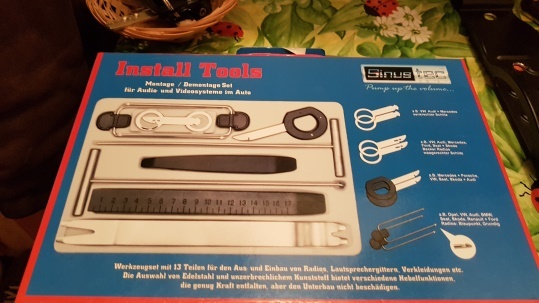 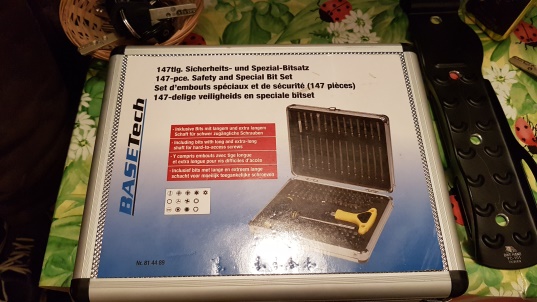 Před začátkem prací vypnout zapalování a nezapínat do ukončení prací!!!!!!Demontovat okrasnou lištu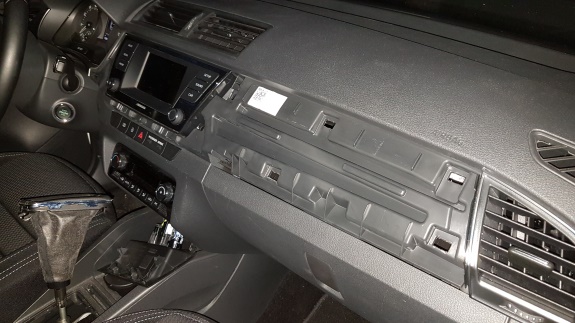 Klíči odjistit a vysunout radio a pomocí nástroje vytrhnout starou lištu za zadní část směrem do vozu. Zahnutý nástroj se opře v podstatě o konektory lišty a tahem směrem do vozu se odjistí postupně levá a pravá část. Nepokoušet se tahat za lištu zepředu, může dojít k vylomení vypínačů a vyndat stejně tudy nepůjde.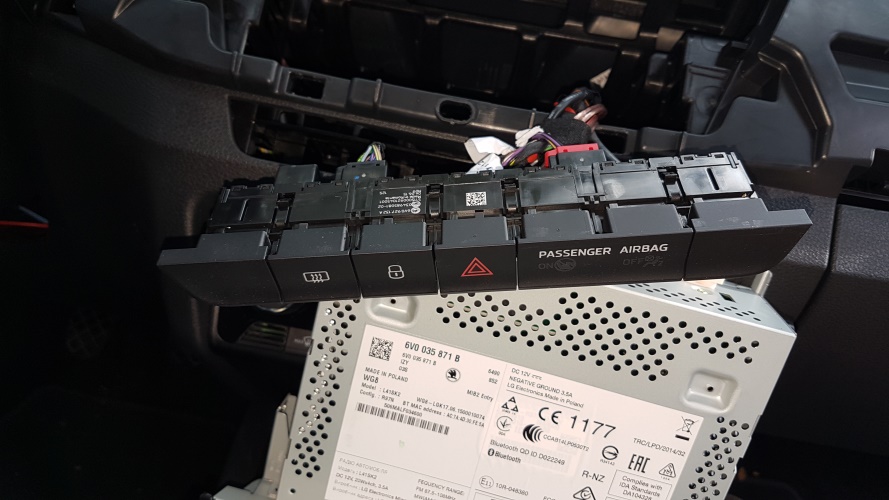 Odpojit starou lištu, oba konektory odjistit pomocí tenkého šroubováku a vyjmoutDemontovat panel zásuvky, usb, AUX ( pod panelem klimatizace) a odpojit tyto 3 konektory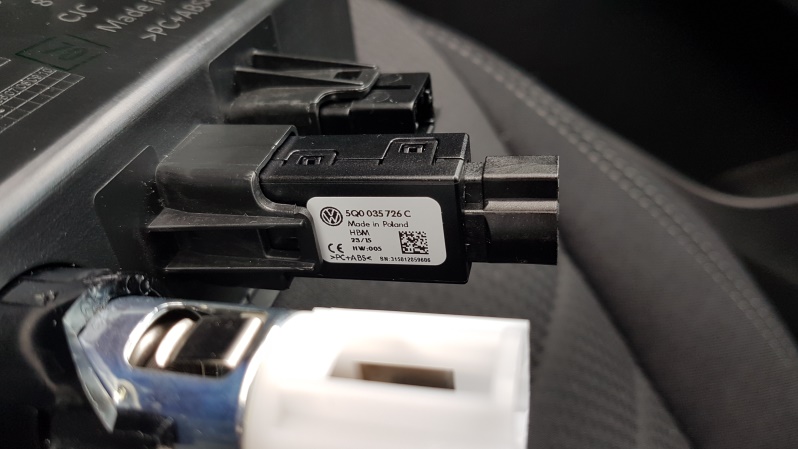 Protáhnout svazek s konektory a piny v levé části tunelu za klimatizačním panelem, pozor kablíky protáhněte jen odpovídajícím okénkem příslušného konektoru! 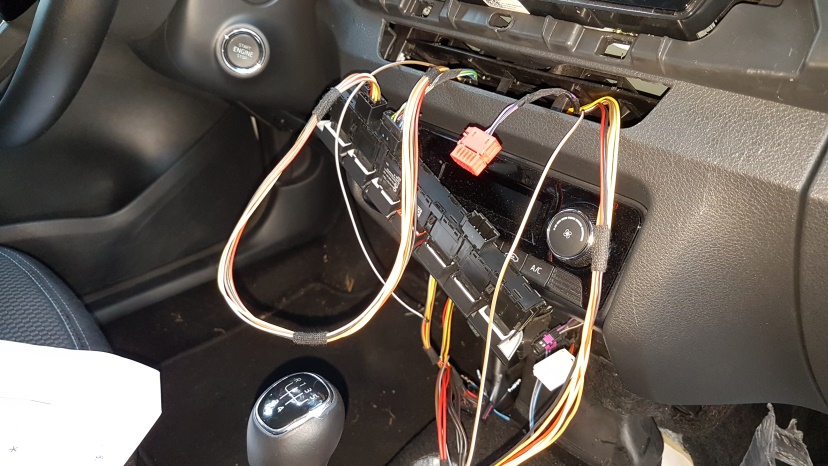 Připojit  černé konektory do nové lišty a do červeného osadit piny a připojit konektorPřipojit vodič podsvícení k původnímu vodiči v prostředním černém konektoru a dobře zaizolovat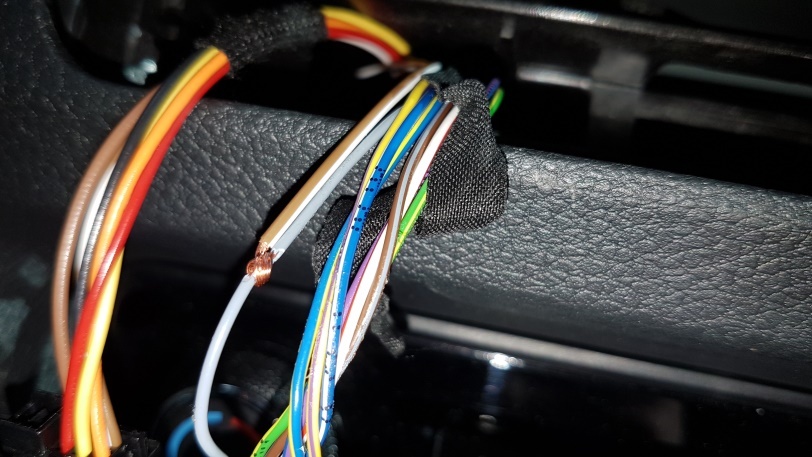 Připojit kabely od podušek do konektoru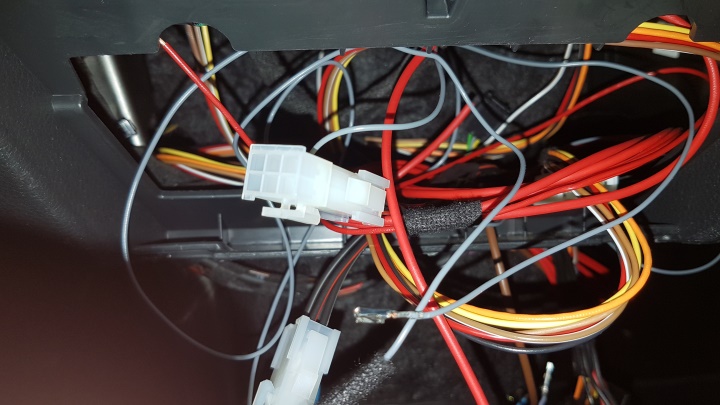 Připojit –pol na kostřící bod u pravého A sloupku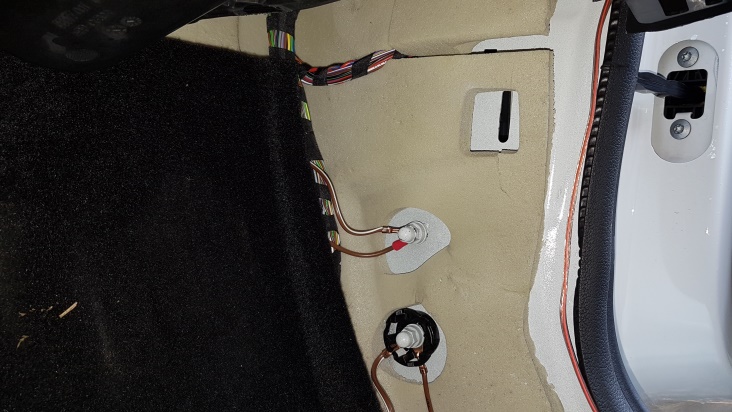 Připojit napájení z pojistkové skříně 2 varianty a) pomocí adapterů b) pomocí pinů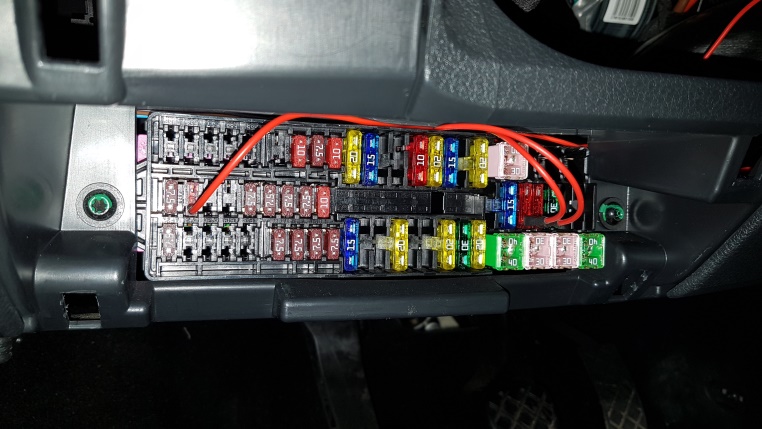 Zkontrolovat všechny propoje, konektory,….Zapnout zapalování, nastartovat a vyzkoušet funkci výhřevu. Pokud vše funguje, přebytečné kabely úhledně smotat, svázat páskou a včetně jednotky umístit za přepážku středního panelu – pozor na gumovou spojku vzduchového kanálu. Zaklapnout lištu, zasunout radio, vrátit všechny plastové kryty. Připojit zpět konektory zásuvky, usb, aux a panel zaklapnout.Pokud je k dispozici VAG tak je možno připojit i ovládací vodič do ŘJ central electric a nakódovat funkci výhřevuHotovo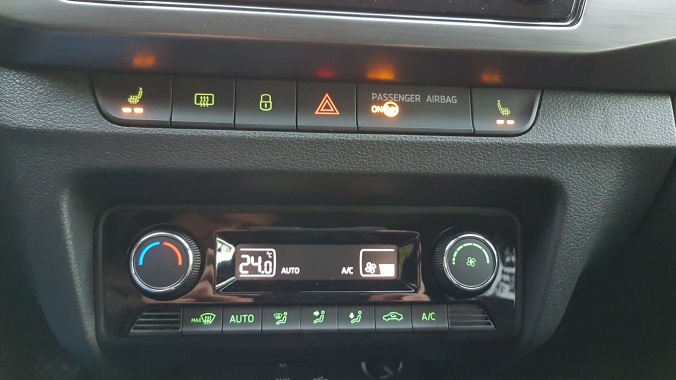 Použitá dokumentace:Schéma zapojení nové jednotky a podušek od HTDílenská příručka Fabia 3, schémata a montážní práce vnitřní